Перечень общественных территорий Апшеронского городского поселения Апшеронского района, подлежащих благоустройству по программе «Формирование современной городской среды Апшеронского городского поселения Апшеронского района»Дизайн проект территории №2 (г.Апшеронск, ул. Ленина (от Тухинского моста до ул. Клубной) по программе «Формирование современной городской среды Апшеронского городского поселения Апшеронского района» 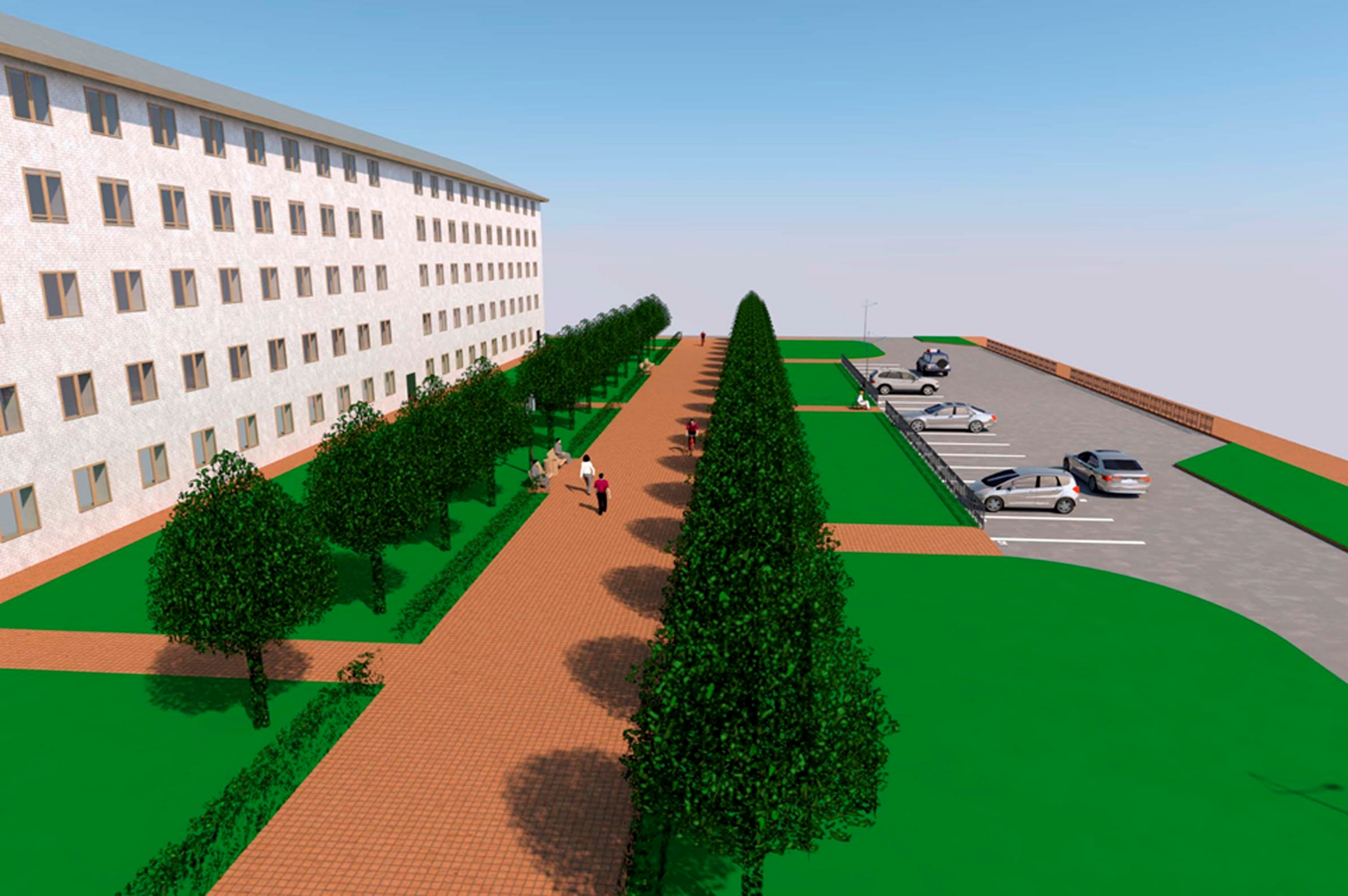 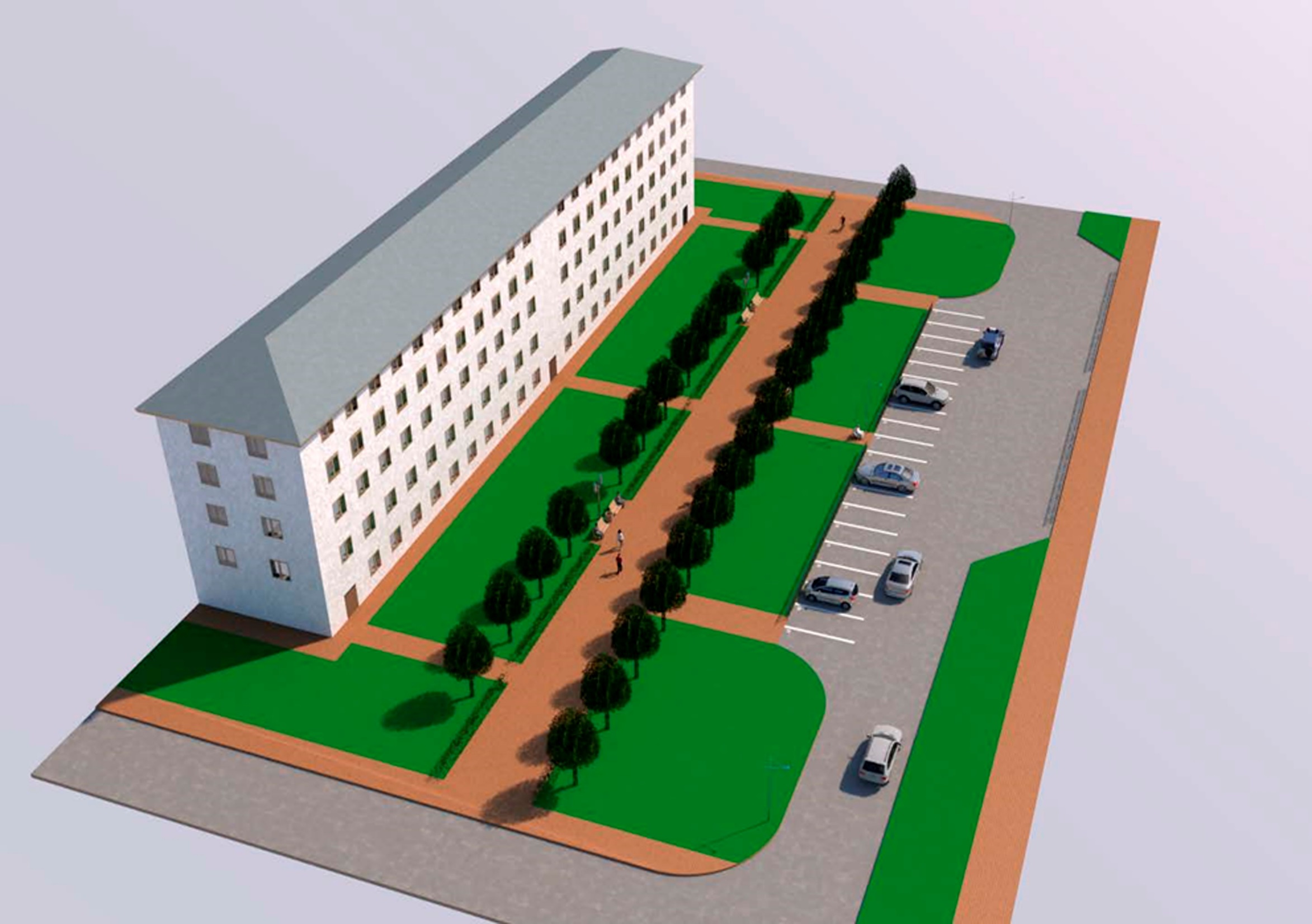 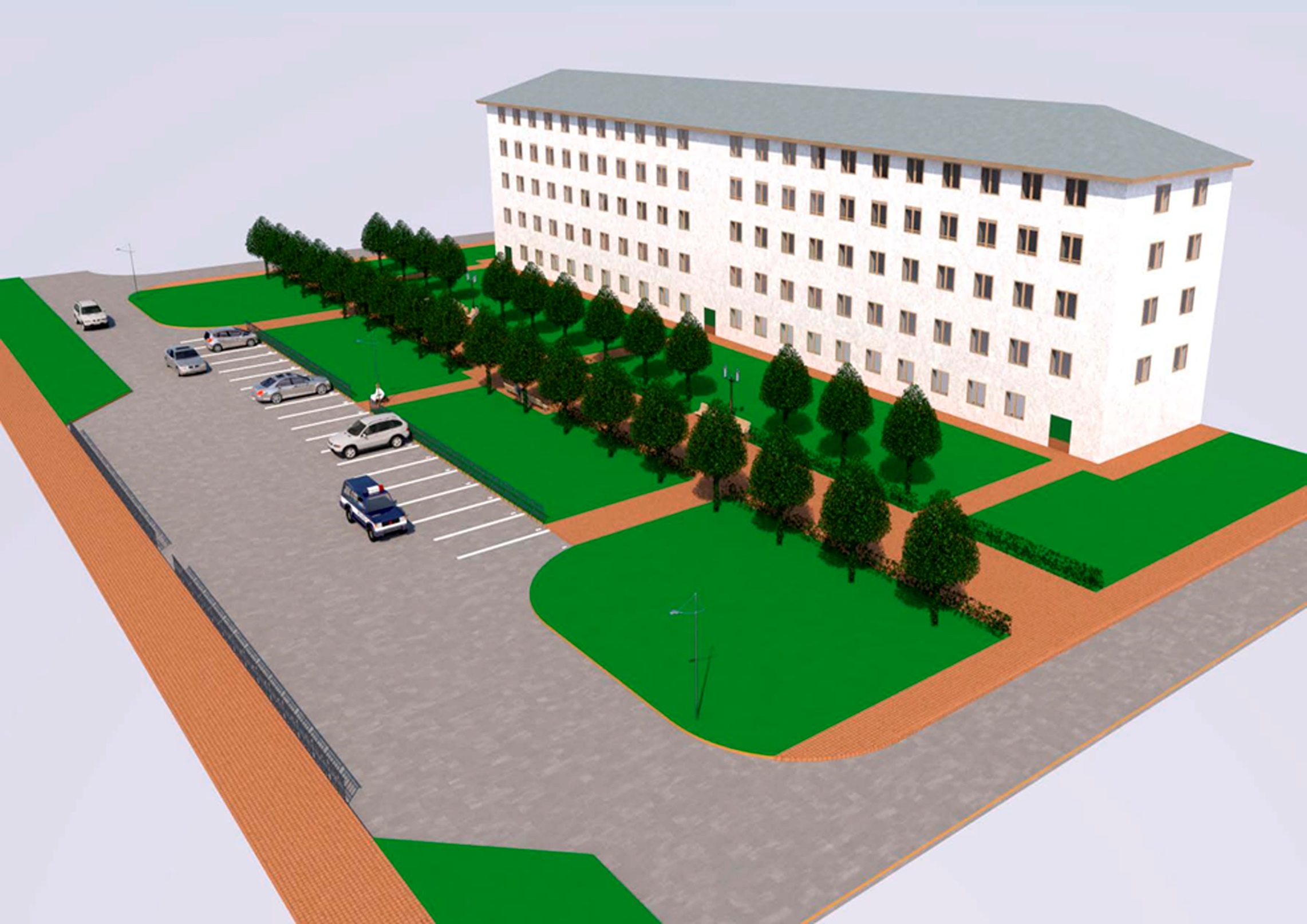 № п/пАдрес общественной территорииПериод реализации1г.Апшеронск, ул. Коммунистическая (от ул. Партизанской до Тухинского моста)20182г.Апшеронск, ул. Ленина (от Тухинского моста до ул. Клубной)20183г.Апшеронск, ул. Ворошилова (от Тухинского моста до ул. Клубной).20194г.Апшеронск, сквер 60-летия Победы20205г.Апшеронск, парк «Юность»20216г.Апшеронск, набережная (от ул.22-Партсъезда до ул. Профсоюзной)2022